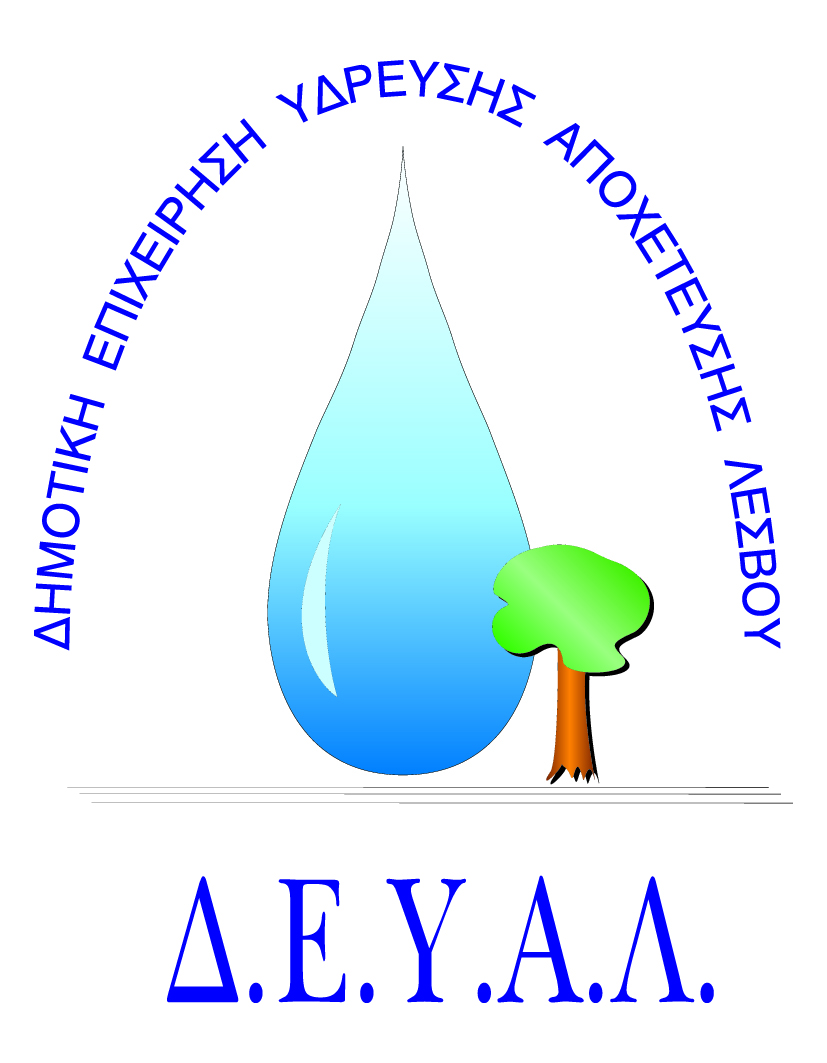 ΠΑΡΑΡΤΗΜΑ VIΕΝΤΥΠΟ ΟΙΚΟΝΟΜΙΚΗΣ ΠΡΟΣΦΟΡΑΣ…………………………………………………………(Τόπος και ημερομηνία)Ο Προσφέρων(Ονοματεπώνυμο και σφραγίδα υπογραφόντων)Δημοτική Επιχείρηση Ύδρευσης Αποχέτευσης ΛέσβουΤΜΗΜΑ ΠΡΟΜΗΘΕΙΩΝΤαχ. Δ/νση	: Ελ. Βενιζέλου 13-17Ταχ. Κωδ.	: 81100 ΜυτιλήνηΠληροφορίες	: Πολυχρόνης Ιωάννης                            Γεωργακή ΜαρίαΤηλέφωνο	: 2251044444Fax		: 2251040121Ε-mail	            :protokolo@deyamyt.gr ΠΡΟΜΗΘΕΙΑ:Προμήθεια υδρομέτρων  για τις ανάγκες όλων των Δ. Ε. εκτός Πολιχνίτου και Γέρας Δημοτική Επιχείρηση Ύδρευσης Αποχέτευσης ΛέσβουΤΜΗΜΑ ΠΡΟΜΗΘΕΙΩΝΤαχ. Δ/νση	: Ελ. Βενιζέλου 13-17Ταχ. Κωδ.	: 81100 ΜυτιλήνηΠληροφορίες	: Πολυχρόνης Ιωάννης                            Γεωργακή ΜαρίαΤηλέφωνο	: 2251044444Fax		: 2251040121Ε-mail	            :protokolo@deyamyt.gr ΑΡΙΘΜΟΣ ΜΕΛΕΤΗΣ:26/20Δημοτική Επιχείρηση Ύδρευσης Αποχέτευσης ΛέσβουΤΜΗΜΑ ΠΡΟΜΗΘΕΙΩΝΤαχ. Δ/νση	: Ελ. Βενιζέλου 13-17Ταχ. Κωδ.	: 81100 ΜυτιλήνηΠληροφορίες	: Πολυχρόνης Ιωάννης                            Γεωργακή ΜαρίαΤηλέφωνο	: 2251044444Fax		: 2251040121Ε-mail	            :protokolo@deyamyt.gr ΧΡΗΜΑΤΟΔΟΤΗΣΗ: ΙΔΙΟΙ ΠΟΡΟΙ ΔΕΥΑΛΔημοτική Επιχείρηση Ύδρευσης Αποχέτευσης ΛέσβουΤΜΗΜΑ ΠΡΟΜΗΘΕΙΩΝΤαχ. Δ/νση	: Ελ. Βενιζέλου 13-17Ταχ. Κωδ.	: 81100 ΜυτιλήνηΠληροφορίες	: Πολυχρόνης Ιωάννης                            Γεωργακή ΜαρίαΤηλέφωνο	: 2251044444Fax		: 2251040121Ε-mail	            :protokolo@deyamyt.gr ΠΡΟΫΠΟΛΟΓΙΣΜΟΣ:59.2800,00 € χωρίς Φ.Π.Α.α/αΠεριγραφή ΕίδουςΜονάδα ΜέτρησηςΠοσότηταΠροσφερόμενη Τιμή Μονάδας σε ευρώ (χωρίς Φ.Π.Α)Προσφερόμενη Δαπάνη σε ευρώ ολογράφως
(χωρίς Φ.Π.Α)Προσφερόμενη Δαπάνη σε ευρώ αριθμητικώς (χωρίς Φ.Π.Α)1.Υδρομετρητές 1/2'' ταχυμετρικοί, ξηρού τύπου, απλής ριπής, ευθείας ή μικτής ανάγνωσης, ονομαστικής παροχής 
Qn=1,5 m³/h 
(Q3=2,5 m³/h), 
μετρολογικής κλάσης 
C-H/B-V 
(R200-H/R80-V)τεμ1600